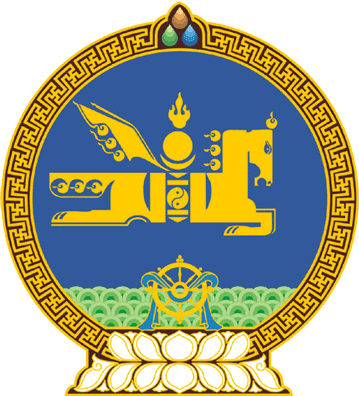 МОНГОЛ УЛСЫН ИХ ХУРЛЫНТОГТООЛ2023 оны 12 сарын 15 өдөр     		            Дугаар 111                   Төрийн ордон, Улаанбаатар хотХуулийн төсөл буцаах тухай	Монгол Улсын Их Хурлын чуулганы хуралдааны дэгийн тухай хуулийн 41 дүгээр зүйлийн 41.10 дахь хэсгийг үндэслэн Монгол Улсын Их Хурлаас ТОГТООХ нь:1.Монгол Улсын Засгийн газраас 2023 оны 05 дугаар сарын 29-ний өдөр Улсын Их Хуралд Төрийн үйлчилгээг цахим хэлбэрээр үзүүлэхтэй холбоотойгоор хууль хоорондын давхардал, хийдэл, зөрчлийг арилгах зорилгоор Эрүүл мэндийн тухай хуульд нэмэлт оруулах тухай, Эрүүл мэндийн даатгалын тухай хуульд нэмэлт оруулах тухай хуулийн төсөлтэй хамт өргөн мэдүүлсэн Сэтгэцийн эрүүл мэндийн тухай хуульд нэмэлт оруулах тухай хуулийн төслийг буцаах нь зүйтэй гэсэн Байнгын хорооны санал, дүгнэлтийг нэгдсэн хуралдааны санал хураалтад оролцсон гишүүдийн олонх дэмжсэн тул хууль санаачлагчид буцаасугай.МОНГОЛ УЛСЫН ИХ ХУРЛЫН ДАРГА 				Г.ЗАНДАНШАТАР